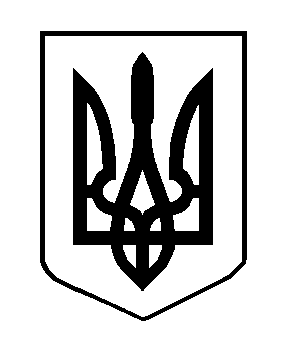 ШОСТКИНСЬКА РАЙОННА РАДАСЬОМЕ СКЛИКАННЯДЕСЯТА    СЕСІЯР І Ш Е Н Н Ям.Шосткавід 21 вересня  2016 року	Розглянувши технічну документацію з нормативної грошової оцінки земельних ділянок державної власності, що перебувають у користуванні гр.Сметани Артема Миколайовича  для ведення фермерського господарства за межами населеного пункту на території Гамаліївської сільської ради Шосткинського району Сумської області, розроблену ПФ «Геоцентр», відповідно до «Порядку нормативної грошової оцінки земель сільськогосподарського призначення та населених пунктів», затвердженого наказом Держкомзему України, Міністерства аграрної політики України, Міністерства будівництва, архітектури та житлово-комунального господарства України та Української академії аграрних наук від 27.01.2006 № 18/15/21/11 та зареєстрованого в Міністерстві юстиції України 05.04.2006 № 388/12262, керуючись статтями 10, 201 Земельного кодексу України,  статтею 23 Закону України «Про оцінку земель», пунктом 21 частини першої статті 43 Закону України «Про місцеве самоврядування в Україні», районна рада вирішила :Затвердити  технічну  документацію з нормативної грошової оцінки земельних  ділянок  державної  власності,  що  перебувають  у користуванні   гр.Сметани   Артема   Миколайовича   для  ведення фермерського господарства за межами населеного пункту на території Гамаліївської сільської ради Шосткинського району Сумської області:за кадастровим номером 5925381000:02:001:0251 –              площею , нормативна грошова оцінка земельної ділянки – 221 693,06 грн.;за кадастровим номером 5925381000:01:002:0299 –              площею , нормативна грошова оцінка земельної ділянки – 230 898,57 грн.;                за кадастровим номером 5925381000:01:001:0453 –              площею , нормативна грошова оцінка земельної ділянки – 238 037,79 грн.;                 за кадастровим номером 5925381000:01:002:0298 –              площею , нормативна грошова оцінка земельної ділянки – 768 220,09 грн.Про затвердження технічної документації                з нормативної грошової оцінки земельних ділянок державної власності, що перебувають у користуванні гр.Сметани Артема Миколайовича  для ведення фермерського господарства за межами населеного пункту на території Гамаліївської сільської ради Шосткинського району Сумської областіГоловаВ.О.Долиняк